otevřeno pondělí a středa 9:00 – 11:30 hod.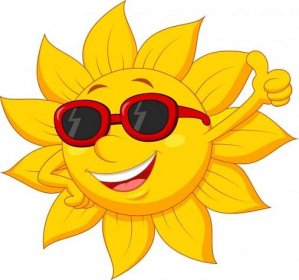   11.  a  13.   července	                              8.  a  10.   srpna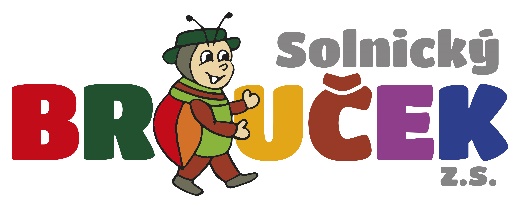                                             15.  a  17.   srpna                                    22.  a  24.  srpna                                    29.  a  31.   srpnaRádi u nás přivítáme i školní děti na TVOŘIVÉ DÍLNY nebo si jen tak pohrát v herně. Téma dílen bude upřesněno na plakátech.V těchto termínech lze vyzvednout tiskopisy na bazar, který bude od 5.9.2022       KAŽDODENNÍ PROVOZ BUDE ZAHÁJEN 19.9.2022